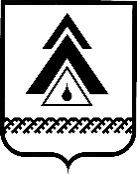 администрация Нижневартовского районаХанты-Мансийского автономного округа – ЮгрыПОСТАНОВЛЕНИЕО Плане основных мероприятий на 2021–2023 годы, посвященных проведению в Нижневартовском районе Десятилетия детства Во исполнение постановления Правительства Ханты-Мансийского автономного округа – Югры от 05.10.2018 № 339-п «О государственной программе Ханты-Мансийского автономного округа – Югры «Социальное                      и демографическое развитие», пункта 1.6.1 протокола заседания  Координационного совета по реализации демографической и семейной политики в Ханты-Мансийском автономном округе – Югре от 23.12.2020 № 4: 1. Утвердить:состав организационного комитета по проведению в Нижневартовском районе Десятилетия детства согласно приложению 1;План основных мероприятий на 2021–2023 годы, посвященных проведению в Нижневартовском районе Десятилетия детства, согласно приложению 2.2. Структурным подразделениям администрации района, организациям            и учреждениям района – ответственным исполнителям Плана основных мероприятий на 2021–2023 годы, посвященных проведению в Нижневартовском районе Десятилетия детства:обеспечить выполнение Плана основных мероприятий на 2021–2023 годы, посвященных проведению в Нижневартовском районе Десятилетия детства;ежегодно представлять в управление опеки и попечительства администрации района информацию об исполнении Плана основных мероприятий на 2021–2023 годы, посвященных проведению в Нижневартовском районе Десятилетия детства, за первое полугодие отчетного года – до 10 июля, за отчетный год – до 15 января года, следующего за отчетным.3. Контроль за выполнением постановления возложить на исполняющего обязанности заместителя главы района по социальным вопросам                                    М.В. Любомирскую.Глава района                                                                                                  Б.А. СаломатинПриложение 1 к постановлениюадминистрации районаот 24.02.2021 № 235Состав организационного комитета по проведению в Нижневартовском районе Десятилетия детства Приложение 2 к постановлениюадминистрации районаот 24.02.2021 № 235План основных мероприятий на 2021–2023 годы, посвященных проведению в Нижневартовском районе Десятилетия детства от 24.02.2021г. Нижневартовск№ 235          Любомирская М.В.Любомирская М.В.−−исполняющий обязанности заместителя главы района по социальным вопросам, начальник управления образования и молодежной политики администрации района, председатель организационного комитетаисполняющий обязанности заместителя главы района по социальным вопросам, начальник управления образования и молодежной политики администрации района, председатель организационного комитетаСубботина В.Р.Субботина В.Р.−−начальник управления опеки и попечительства администрации района, заместитель председателя организационного комитетаначальник управления опеки и попечительства администрации района, заместитель председателя организационного комитетаЗахарова М.С.Захарова М.С.−−начальник отдела по вопросам выявления, учета                      и  устройства несовершеннолетних и недееспособных граждан управления опеки и попечительства  администрации района, секретарь организационного комитетаначальник отдела по вопросам выявления, учета                      и  устройства несовершеннолетних и недееспособных граждан управления опеки и попечительства  администрации района, секретарь организационного комитетаЧлены организационного комитета:Члены организационного комитета:Члены организационного комитета:Члены организационного комитета:Члены организационного комитета:Члены организационного комитета:Михеева Л.Д.Михеева Л.Д.−−заместитель главы района – начальник управления общественных связей и информационной политики администрации районазаместитель главы района – начальник управления общественных связей и информационной политики администрации районаДедюхина Н.В.Дедюхина Н.В.−−председатель Правления Общественной организации «Центр семейной культуры» Нижневартовского района (по согласованию)председатель Правления Общественной организации «Центр семейной культуры» Нижневартовского района (по согласованию)Журавлева О.В.Журавлева О.В.−−начальник управления социальной защиты населения по г. Нижневартовску и Нижневартовскому району (по согласованию)начальник управления социальной защиты населения по г. Нижневартовску и Нижневартовскому району (по согласованию)Шляхтина Н.А.Шляхтина Н.А.−−главный врач бюджетного учреждения Ханты-Мансийского автономного округа − Югры «Нижневартовская районная больница»                        (по согласованию).главный врач бюджетного учреждения Ханты-Мансийского автономного округа − Югры «Нижневартовская районная больница»                        (по согласованию).Клюев А.И.Клюев А.И.−−исполняющий обязанности главного врача бюджетного учреждения Ханты-Мансийского автономного округа – Югры «Новоаганская районная больница» (по согласованию)исполняющий обязанности главного врача бюджетного учреждения Ханты-Мансийского автономного округа – Югры «Новоаганская районная больница» (по согласованию)Бабишева А.В.Бабишева А.В.−−исполняющий обязанности начальника управления культуры и спорта администрации районаисполняющий обязанности начальника управления культуры и спорта администрации районаЗлобина Э.Г.Злобина Э.Г.−−начальник отдела по организации деятельности комиссии по делам несовершеннолетних и защите их прав администрации районаначальник отдела по организации деятельности комиссии по делам несовершеннолетних и защите их прав администрации районаПрусс А.И.Прусс А.И.−−начальник отдела по вопросам общественной безопасности администрации районаначальник отдела по вопросам общественной безопасности администрации районаКидяева К.В.−специалист-эксперт отдела претензионно-исковой работы управления правового обеспечения и организации местного самоуправления администрации района.№ п/пНаименование мероприятияСрок исполненияИсточник финансирования ОтветственныйисполнительI. Совершенствование медицинской помощи и формирование основ здорового образа жизни детейI. Совершенствование медицинской помощи и формирование основ здорового образа жизни детейI. Совершенствование медицинской помощи и формирование основ здорового образа жизни детейI. Совершенствование медицинской помощи и формирование основ здорового образа жизни детейI. Совершенствование медицинской помощи и формирование основ здорового образа жизни детей1.1.Проведение телемедицинских консультаций в целях повышения доступности и качества медицинской помощи детямдекабрь 2021 года,декабрь 2022 года,декабрь 2023 годабез финансированиябюджетное учреждение Ханты-Мансийского автономного округа – Югры «Нижневартовская районная больница» (по согласованию);бюджетное учреждение Ханты-Мансийского автономного округа − Югры «Новоаганская районная больница» (по согласованию)1.2.Организация обучения сотрудников медицинских организаций по вопросам соблюдения этики и деонтологии при оказании медицинской помощи детямдекабрь2021 года,декабрь2022 года,декабрь2023 годабез финансированиябюджетное учреждение Ханты-Мансийского автономного округа – Югры «Нижневартовская районная больница» (по согласованию);бюджетное учреждение Ханты-Мансийского автономного округа − Югры «Новоаганская районная больница» (по согласованию)1.3.Проведение в образовательных организациях автономного округа просветительских мероприятий для несовершеннолетних по профилактике заболеваний полости ртадекабрь2021 года,декабрь2022 года,декабрь2023 годабез финансированиябюджетное учреждение Ханты-Мансийского автономного округа – Югры «Нижневартовская районная больница» (по согласованию);бюджетное учреждение Ханты-Мансийского автономного округа − Югры «Новоаганская районная больница» (по согласованию)1.4.Проведение районной профилактической акции «Мы выбираем будущее»июнь2021 года,июнь2022 года,июнь2023 годапункт 1.4 подпрограммы III «Комплексные меры профилактики наркомании и алкоголизма среди детей, подростков и молодежи» муниципальной программы «Развитие образования в Нижневартовском районе»отдел по вопросам общественной безопасности администрации района1.5.Проведение районной акции «Бросай болеть – вставай на лыжи»декабрь2021 года,декабрь2022 года,декабрь2023 годапункт 1.10 подпрограммы III «Комплексные меры профилактики наркомании и алкоголизма среди детей, подростков и молодежи» муниципальной программы «Развитие образования в Нижневартовском районе»отдел по вопросам общественной безопасности администрации района1.6.Профилактические мероприятия с несовершеннолетними по пропаганде здорового образа жизни, профилактике табакокурения, алкоголизма, наркоманииянварь – декабрь 2021 года, январь – декабрь 2022 года, январь – декабрь 2023 годабез финансированиязаведующие отделениями БУ ХМАО – Югры «Нижневартовский районный комплексный центр социального обслуживания населения» (по согласованию)II. Развитие инструментов материальной поддержки семей с детьмиII. Развитие инструментов материальной поддержки семей с детьмиII. Развитие инструментов материальной поддержки семей с детьмиII. Развитие инструментов материальной поддержки семей с детьмиII. Развитие инструментов материальной поддержки семей с детьми2.1.Информирование семей с детьми о мерах социальной поддержкипостоянно2021–2023 годыбез финансированиязаведующие отделениями социального сопровождения граждан БУ ХМАО – Югры «Нижневартовский районный комплексный центр социального обслуживания населения» (по согласованию)2.2.Организация каникулярного отдыха детей от 6 до 17 лет включительнодекабрь2021 года,декабрь2022 года,декабрь2023 годамуниципальная программа «Развитие образования в Нижневартовском районе»управление образования и молодежной политики района; МАУ ДО «Спектр»2.3.Участие в благотворительных акциях в целях подготовки детей из многодетных и малообеспеченных семей к началу нового учебного года с привлечением общественных организацийсентябрь 2021 года,сентябрь 2022 года,сентябрь 2023 годабез финансированияуправление общественных связей и информационной политики администрации района;заведующие отделениями БУ ХМАО – Югры «Нижневартовский районный комплексный центр социального обслуживания населения» (по согласованию)2.4.Мероприятия по повышению психолого-педагогической и финансовой грамотности родителейянварь – декабрь 2021 года, январь – декабрь 2022 года, январь – декабрь 2023 годабез финансированиязаведующие отделениями БУ ХМАО – Югры «Нижневартовский районный комплексный центр социального обслуживания населения» (по согласованию)2.5.Организация временного трудоустройства несовершеннолетних в возрасте от 14 до 18 лет в свободное от учебы времядекабрь2021 года,декабрь2022 года,декабрь2023 годамуниципальная программа «Развитие образования в Нижневартовском районе»управление образования и молодежной политики района;МАУ ДО «Спектр»III. Повышение доступности качественного образования детейIII. Повышение доступности качественного образования детейIII. Повышение доступности качественного образования детейIII. Повышение доступности качественного образования детейIII. Повышение доступности качественного образования детей3.1. Повышение доступности качественного дошкольного и общего образования3.1. Повышение доступности качественного дошкольного и общего образования3.1. Повышение доступности качественного дошкольного и общего образования3.1. Повышение доступности качественного дошкольного и общего образования3.1. Повышение доступности качественного дошкольного и общего образования3.1.1.Включение предмета «шахматы» в основную образовательную программу 1–9 классов в общеобразовательных организациях автономного округамай2021 года,май2022 года,май2023 годабез финансированияруководители образовательных учреждений района;МАУ ДО «Спектр»3.1.2.Организация деятельности консультационных центров в образовательных организациях автономного округа, оказывающих бесплатную методическую, психолого-педагогическую, диагностическую помощь родителям по вопросам обучения, воспитания и развития детейиюнь2021 года,декабрь2021 годабез финансированияруководители образовательных учреждений района3.1.3.Проведение в муниципальных образовательных организациях с обучающимися и их законными представителями мероприятий, направленных на популяризацию электронных сервисов, в том числе тематических уроков по регистрации «личных кабинетов» на Едином портале государственных и муниципальных услуг (ЕПГУ)(https://www.gosuslugi.ru/)декабрь2021 года,декабрь2022 год,декабрь2023 годабез финансированияруководители образовательных учреждений района3.2. Повышение доступности качественного дополнительного образования3.2. Повышение доступности качественного дополнительного образования3.2. Повышение доступности качественного дополнительного образования3.2. Повышение доступности качественного дополнительного образования3.2. Повышение доступности качественного дополнительного образования3.2.1.Информирование населения о возможностях получения услуг дополнительного образования через информационный портал «Атласдоступности образования»декабрь 2021 года,декабрь 2022 года,декабрь 2023годабез финансированияуправление культуры и спорта администрации района3.2.2.Создание условий для функционирования и обеспечения системы персонифицированного финансирования дополнительного образования детейдекабрь 2021 года,декабрь 2022 года,декабрь 2023годабез финансированияуправление культуры и спорта администрации района3.2.3.Обеспечение доступности дополнительного образования для детей в возрасте от 5 до 18 летдекабрь2021 года,декабрь2022 год,декабрь2023 годамуниципальная программа «Развитие образования в Нижневартовском районе»управление образования и молодежной политики администрации района;МАУ ДО «Спектр»3.2.4.Формирование эффективной системы выявления, поддержки и развития способностей и талантов у детей и молодежи путем проведения интеллектуальных, спортивных и творческих конкурсов, фестивалей, игр, мероприятий, в том числе с участием детей с ограниченными возможностями здоровья, детей-сирот и детей, оставшихся без попечения родителейдекабрь2021 года,декабрь2022 год,декабрь2023 годамуниципальная программа «Развитие образования в Нижневартовском районе»руководители образовательных учреждений района;МАУ ДО «Спектр»3.3. Духовно-нравственное и гражданско-патриотическое воспитание детей3.3. Духовно-нравственное и гражданско-патриотическое воспитание детей3.3. Духовно-нравственное и гражданско-патриотическое воспитание детей3.3. Духовно-нравственное и гражданско-патриотическое воспитание детей3.3. Духовно-нравственное и гражданско-патриотическое воспитание детей3.3.1.Включение программы духовно-нравственного воспитания «Социокультурные истоки» в образовательные программы дошкольных образовательных организаций и общеобразовательных организаций автономного округамай2021 года,май2022 год,май2023 годабез финансированияруководители учреждений образования3.3.2.Организация обучения родителей основам детской психологии и педагогики, направленной на повышение общественного престижа семейного образа жизни, традиционных семейных ценностей и ответственного родительствамай2021 года,май2022 год,май2023 годабез финансированияруководители учреждений образования3.3.3.Публикации в средствах массовой информации по тематике Десятилетия детства: «Многодетная семья», «Отец − глава семьи», «Счастливое материнство», «Детство − счастливая пора» и другиедекабрь 2021 года,декабрь 2022 года,декабрь 2023 годабез финансированияуправление общественных связей и информационной политики администрации района3.3.4.Пропаганда организации семейного досуга, ведения здорового образа жизни и популяризация семейных ценностей в средствах массовой информациииюнь – декабрь 2021 года,июнь – декабрь 2022 года,июнь – декабрь 2023 годабез финансированияуправление общественных связей и информационной политики администрации района,управление культуры и спорта администрации района,отдел по организации деятельности комиссии по делам несовершеннолетних и защите их прав администрации района3.3.5.Цикл мероприятий, посвященных оборонно-массовой и спортивной направленностифевраль2021 года,февраль2022 год,февраль2023 годамуниципальная программа «Развитие образования в Нижневартовском районе»управление образования и молодежной политики района3.3.6.Проведение районного конкурса творческих работ «Рождественский вертеп»январь2021 года,январь2022 год,январь2023 годамуниципальная программа «Развитие образования в Нижневартовском районе»управление образования и молодежной политики района;МАУ ДО «Спектр»3.3.7.Проведение районного слета патриотических объединенийфевраль2021 года,май2022 год,май2023 годамуниципальная программа «Развитие образования в Нижневартовском районе»управление образования и молодежной политики района3.3.8.Цикл мероприятий, посвященных Дню народного единства, и месячнику добра и милосердияноябрь  – декабрь2021 года,ноябрь – декабрь2022 года,ноябрь  – декабрь2023 годамуниципальная программа «Развитие образования в Нижневартовском районе»руководители учреждений образования3.3.9.Проведение мероприятий с несовершеннолетними по активизации интереса к изучению истории России и формированию чувства уважения к прошлому нашей страны, ее героическим страницам, в том числе о подвигах защитников Отечестваянварь – декабрь 2021 года, январь – декабрь 2022 года, январь – декабрь 2023 годабез финансированиязаведующие отделениями БУ ХМАО – Югры «Нижневартовский районный комплексный центр социального обслуживания населения» (по согласованию)3.3.10.Вовлечение несовершеннолетних, в отношении которых проводится индивидуальная профилактическая работа, в волонтерскую и иную социально значимую деятельностьдекабрь2021 года,декабрь2022 год,декабрь2023 годабез финансированияруководители образовательных учреждений района;МАУ ДО «Спектр»IV. Культурное развитие детейIV. Культурное развитие детейIV. Культурное развитие детейIV. Культурное развитие детейIV. Культурное развитие детей4.1.Развитие системы выявления и поддержки одаренных детей: поощрение кандидатов иучастников окружных, всероссийских и международных соревнований; региональный конкурс детских талантов «Северная Звезда»; открытый региональный фестивальюгорских народов «Россыпи Югры»декабрь 2021 года,декабрь 2022 года,декабрь 2023 года,март – апрель 2022 год,ноябрь – декабрь2021 годамуниципальная программа «Развитие физической культуры и спорта вНижневартовском районе» подпрограмма I «Обеспечение прав граждан на доступ к культурным ценностям и информации» муниципальной программы «Культурное пространство Нижневартовского района»управление культуры и спорта администрации района4.2.Участие в международных, межрегиональных, всероссийских, окружных фестивалях, выставках и конкурсахянварь – декабрь2021 года,январь – декабрь2022 года,январь – декабрь2023 годапункт 1.1.5 подпрограммы I «Обеспечение прав граждан на доступ к культурным ценностям и информации» муниципальной программы «Культурное пространство Нижневартовского района»управление культуры и спорта администрации районаV. Развитие физической культуры и спортаV. Развитие физической культуры и спортаV. Развитие физической культуры и спортаV. Развитие физической культуры и спортаV. Развитие физической культуры и спорта5.1.Развитие сети спортивных клубов для детей по месту жительства, а также на базе образовательных организацийдекабрь2021 года,декабрь2022года,декабрь2023 годабез финансированияуправление культуры и спорта администрации района5.2.Проведение физкультурно-спортивных мероприятий «Лыжня России», «Кросс Нации»февраль, сентябрь2021 года,февраль, сентябрь2022года,февраль, сентябрь2023 годамуниципальная программа«Развитие физическойкультуры и спорта вНижневартовском районе»управление культуры и спорта администрации района5.3.Проведение мероприятий по организации в каникулярное время отдыха, оздоровления, занятости детей, подростков и молодежи,обеспечение участия в летних тренировочных сборах спортсменовянварь-декабрь 2021 года, январь-декабрь 2022 года, январь-декабрь 2023 годапункт 1.1.3 муниципальнойпрограммы «Развитиефизической культуры и спортав Нижневартовском районе»управление культуры и спорта администрации района5.4.Реализация проекта «Самбо в школу» в общеобразовательных организацияхянварь2021 года,январь2022 год,январь2023 годабез финансированияуправление образования и молодежной политики администрации района;управление культуры и спорта администрации района VI. Развитие инфраструктуры детстваVI. Развитие инфраструктуры детстваVI. Развитие инфраструктуры детстваVI. Развитие инфраструктуры детстваVI. Развитие инфраструктуры детстваVII. Развитие системы защиты и обеспечение прав и интересов детей, оставшихся без попечения родителейVII. Развитие системы защиты и обеспечение прав и интересов детей, оставшихся без попечения родителейVII. Развитие системы защиты и обеспечение прав и интересов детей, оставшихся без попечения родителейVII. Развитие системы защиты и обеспечение прав и интересов детей, оставшихся без попечения родителейVII. Развитие системы защиты и обеспечение прав и интересов детей, оставшихся без попечения родителей7.1.Проведение единого дня правовой помощи для семей с детьми, в том числе для детей-сирот и детей, оставшихся без попечения родителейноябрь2021 года,ноябрь2022 года,ноябрь2023 годабез финансированияуправление опеки и попечительства администрации района;руководители учреждений образования7.2.Информирование граждан, выразивших желание стать опекунами или попечителями либо принять ребенка (детей), оставшегося (оставшихся) без попечения родителей, в семью на воспитание в иных установленных семейным законодательством формах, о возможных формах устройства ребенка (детей) в семью, о порядке подготовки документов, необходимых для установления опеки или попечительства либо устройства ребенка (детей), оставшегося (оставшихся) без попечения родителей, в семью на воспитание в иных установленных семейным законодательством формахдекабрь2021 года,декабрь2022 года,декабрь2023 годабез финансированияуправление опеки и попечительства администрации района7.3.Проведение мероприятий по раннему выявлению семейного неблагополучия и организации индивидуальной профилактической работыянварь – декабрь2021 года,январь – декабрь2022 года,январь – декабрь2023 годабез финансированияуправление опеки и попечительства администрации района;отдел по организации деятельности комиссии по делам несовершеннолетних и защите их прав администрации районаVIII. Обеспечение повышения качества жизни детей с ограниченными возможностями здоровья, детей-инвалидовVIII. Обеспечение повышения качества жизни детей с ограниченными возможностями здоровья, детей-инвалидовVIII. Обеспечение повышения качества жизни детей с ограниченными возможностями здоровья, детей-инвалидовVIII. Обеспечение повышения качества жизни детей с ограниченными возможностями здоровья, детей-инвалидовVIII. Обеспечение повышения качества жизни детей с ограниченными возможностями здоровья, детей-инвалидов8.1.Реализация Концепции комплексного сопровождения людей, в том числе детей с расстройствами аутистического характера и другими ментальными нарушениями.январь – декабрь2021 года,январь – декабрь2022 года,январь – декабрь2023 годабез финансированиязаведующие отделениями дневного пребывания несовершеннолетних БУ ХМАО – Югры «Нижневартовский районный комплексный центр социального обслуживания населения» (по согласованию)8.2.Обеспечение повышения квалификации специалистов образовательных организаций, психолого-медико-педагогических комиссий, центров психолого-педагогической, медицинской и социальной помощи по вопросам образования, психолого-педагогического сопровождения обучающихся с ОВЗ и с инвалидностьюдекабрь2021 года,декабрь2022 год,декабрь2023 годамуниципальная программа «Развитие образования в Нижневартовском районе»руководители образовательных учреждений района;МАУ ДО «Спектр»8.3.Обеспечение условий для обучения детей с ОВЗ и детей-инвалидов по дополнительным общеобразовательным программамдекабрь2021 года,декабрь2022 год,декабрь2023 годамуниципальная программа «Развитие образования в Нижневартовском районе»управление образования и молодежной политики администрации района;МАУ ДО «Спектр»IX. Обеспечение безопасности детей, в том числе информационной безопасностиIX. Обеспечение безопасности детей, в том числе информационной безопасностиIX. Обеспечение безопасности детей, в том числе информационной безопасностиIX. Обеспечение безопасности детей, в том числе информационной безопасностиIX. Обеспечение безопасности детей, в том числе информационной безопасности9.1.Проведение акции «Месяц безопасного Интернета»март – апрель2021 года,март – апрель2022 года,март – апрель2023 годабез финансированияруководители учреждений образования9.2.Мероприятия по формированию стойкого неприятия идеологии  терроризмаянварь – декабрь2021 года,январь – декабрь2022 года,январь – декабрь2023 годабез финансированиязаведующие отделениями БУ ХМАО – Югры «Нижневартовский районный комплексный центр социального обслуживания населения» (по согласованию)9.3.Мероприятия на тему «Информационная безопасность»январь – декабрь2021 года,январь – декабрь2022 года,январь – декабрь2023 годабез финансированиязаведующие отделениями БУ ХМАО – Югры «Нижневартовский районный комплексный центр социального обслуживания населения» (по согласованию)9.4.Проведение профилактической акции «Научись плавать» в детских оздоровительных лагеряхмай – август2021 года,май – август2022 года,май – август2023 годабез финансированияруководители учреждений образования;управление культуры и спорта администрации района9.5.Внедрение в образовательный процесс комнат-тренажеров по отработке практических действий в случае возникновения пожара и других чрезвычайных ситуаций, позволяющих обеспечить моделирование различных ситуаций в муниципальных образованиях автономного округасентябрь2021 года,сентябрь2022 года,сентябрь2023 годамуниципальная программа «Развитие образования в Нижневартовском районе»руководители учреждений образования9.6.Размещение в средствах массовой информации публикаций для населения о мерах по предотвращению чрезвычайных происшествий с детьмииюнь – декабрь 2021 года, июнь – декабрь 2022 года, июнь – декабрь 2023 годабез финансированияуправление общественных связей и информационной политики администрации района;управление образования и молодежной политики администрации района;управление культуры и спорта администрации района;БУ ХМАО – Югры «Нижневартовская районная больница» (по согласованию);отдел по организации деятельности комиссии по делам несовершеннолетних и защите их прав администрации района9.7.Трансляция видеороликов по телевидению, публикация статей в газетах и публичные выступления специалистов по телевидению по вопросам безопасности детейянварь – декабрь 2021 года, январь – декабрь 2022 года, январь – декабрь 2023 годабез финансированияуправление общественных связей и информационной политики администрации района9.8.Распространение информационных материалов, социальной рекламы о правах ребенка, в том числе по вопросам обеспечения безопасности детей, профилактики безнадзорности и правонарушений несовершеннолетних, ответственного родительства, через средства массовой информации, информационно телекоммуникационную сеть Интернет, организации и учреждения для детейдекабрь2021 года,декабрь2022 год,декабрь2023 годабез финансированияруководители образовательных учреждений районаX. Публичные мероприятияX. Публичные мероприятияX. Публичные мероприятияX. Публичные мероприятияX. Публичные мероприятия10.1Реализация регионального марафона детства #Детирулят86июнь2021 года,июнь2022 года, июнь2023 годабез финансированияуправление образования и молодежной политики района; руководители учреждений образования10.2.Проведение районной военно-патриотической игры «Зарница»ноябрь 2021 года,ноябрь 2022 года,ноябрь 2023 годапункт 1.5 подпрограммы III «Комплексные меры профилактики наркомании и алкоголизма среди детей, подростков и молодежи» муниципальной программы «Развитие образования в Нижневартовском районе»отдел по вопросам общественной безопасности администрации района10.3.Проведение мероприятий, посвященных Дню защиты детейиюнь2021 года,июнь2022 года,июнь 2023 годабез финансированияуправление культуры и спорта администрации района10.4.Конкурс «Юный подмастерье» в рамках районного национального конкурса «Праздник осени»сентябрь 2021 года,сентябрь 2022 года, сентябрь 2023 годапункт 2.5 муниципальнойпрограммы «Устойчивоеразвитие коренныхмалочисленных народовСевера в Нижневартовскомрайоне»управление культуры и спорта администрации района10.5.Онлайн-конкурс cover-версии песен «Лучшая колыбельная»март 2021 года,март 2022 года, март 2023 годабюджет РМАУ «МКДК«Арлекино»директор РМАУ «МКДК «Арлекино» Н.В.Халевина28-76-09arlekino_mkdk@mail.ru10.6.Фестиваль детского и юношеского творчества «Чтобы помнить!», посвященный Великой Победе в ВОВ 1941– 1945 годовмай 2021года, май 2022 года,май 2023 годабюджет РМАУ «МКДК«Арлекино»директор РМАУ «МКДК «Арлекино» Н.В.Халевина28-76-09arlekino_mkdk@mail.ru10.7.Фестиваль-конкурс детского творчества «Маленькая Снегурочка»ноябрь – декабрь2021 года,ноябрь – декабрь2022 года,ноябрь – декабрь2023 годабюджет РМАУ «МКДК«Арлекино»директор РМАУ «МКДК «Арлекино» Н.В.Халевина28-76-09arlekino_mkdk@mail.ru10.8.Ежегодный традиционный открытый конкурс чтецов «Живое слово»21 марта2021 года,21 марта2022 года,21 марта 2023 годаадминистрация городского поселенияНовоаганскдиректор РМАУ «ДК «Геолог»Кабанец М.П.8-3466851335, dkgeolog86@yandex.ru10.9.Ежегодный традиционный открытый конкурс-фестиваль детских театральных коллективов «Театр, где играют дети»апрель2021 года, апрель2022 года,апрель 2023 годаадминистрация городского поселенияНовоаганскдиректор РМАУ «ДК «Геолог»М.П. Кабанец 8-3466851335, dkgeolog86@yandex.ru10.10.Ежегодный традиционный Фестиваль детского творчества «Пусть всегда будет солнце»1 июня2021 года,1 июня2022 года,1 июня2023 годаадминистрация городского поселенияНовоаганскдиректор РМАУ «ДК «Геолог»М.П. Кабанец 8-3466851335, dkgeolog86@yandex.ru10.11.Ежегодный традиционный конкурс таланта и красоты «Юные Мисс и Мистер Новоаганск»октябрь2021 года,октябрь2022 года, октябрь2023 годаадминистрация городского поселенияНовоаганскдиректор РМАУ «ДК «Геолог»М.П. Кабанец 8-3466851335, dkgeolog86@yandex.ruXI. Координация, управление реализацией плана мероприятий Десятилетия детстваXI. Координация, управление реализацией плана мероприятий Десятилетия детстваXI. Координация, управление реализацией плана мероприятий Десятилетия детстваXI. Координация, управление реализацией плана мероприятий Десятилетия детстваXI. Координация, управление реализацией плана мероприятий Десятилетия детства11.1.Создание в муниципальных средствах массовой информации специальной рубрики «Десятилетие детства», а также рубрики для родителей «Я – родитель»январь – декабрь 2021года,январь – декабрь 2022 года, январь – декабрь 2023 годабез финансированияуправление общественных связей и информационной политики администрации района11.2.Организация правового просвещения и распространения информации по вопросам жизнедеятельности детского населения через средства массовой информации, информационно-телекоммуникационную сеть Интернетянварь – декабрь 2021 года, январь – декабрь 2022 года, январь – декабрь 2023 годабез финансированияуправление общественных связей и информационной политики администрации района